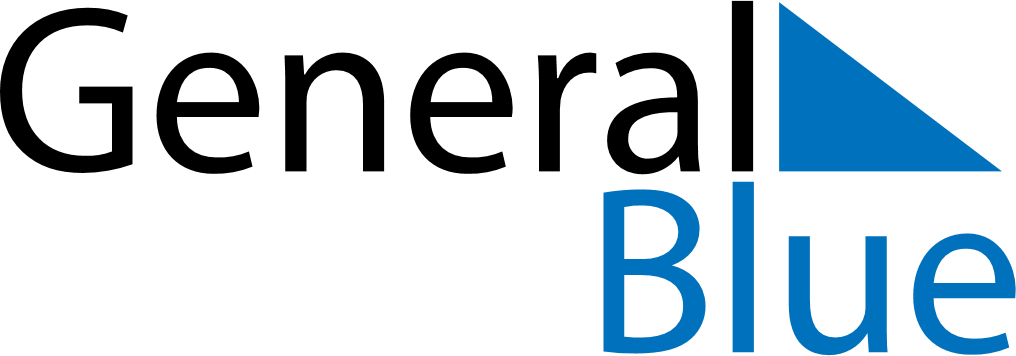 February 2022February 2022February 2022South KoreaSouth KoreaSUNMONTUEWEDTHUFRISAT12345Korean New Year678910111213141516171819202122232425262728